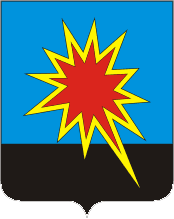 КЕМЕРОВСКАЯ ОБЛАСТЬКАЛТАНСКИЙ ГОРОДСКОЙ ОКРУГАДМИНИСТРАЦИЯ КАЛТАНСКОГО ГОРОДСКОГО ОКРУГАПОСТАНОВЛЕНИЕОт  18.04.2018 г.    №  81 – п Об утверждении Порядка подготовки, утверждения местных нормативов градостроительного проектирования Калтанского городского округа и внесения в них изменений       В соответствии с требованиями ст. 29.4 Градостроительного кодекса Российской Федерации, руководствуясь Федеральным законом от 06.10.2003 № 131-ФЗ «Об общих принципах организации местного самоуправления в Российской Федерации», Уставом Калтанского городского округа:1. Утвердить Порядок подготовки, утверждения местных нормативов градостроительного проектирования Калтанского городского округа и внесения в них изменений согласно приложению. 2. Отделу организационной и кадровой работы (Верещагина Т.А.) разместить настоящее постановление на официальном сайте администрации Калтанского городского округа. 3.  МАУ «Пресс-Центр г. Калтан» (Беспальчук В.Н.) опубликовать настоящее постановление в средствах массовой информации.4. Настоящее постановление вступает в силу со дня его официального опубликования.5. Контроль за исполнением настоящего постановления возложить на     заместителя главы Калтанского городского округа по строительству Рудюк О.А. Глава Калтанского городского округа                                                                  И.Ф. ГолдиновУтвержденпостановлением администрации Калтанского городского округаот 18.04.2018г. № 81-пПОРЯДОКподготовки, утверждения местных нормативов градостроительного проектирования Калтанского городского округа и внесения в них измененийОбщее положение1.1. Настоящий Порядок разработан на основании статьи 29.4 Градостроительного кодекса Российской Федерации, статьи 16 Федерального закона от 06.10.2003 № 131-ФЗ «Об общих принципах организации местного самоуправления в Российской Федерации», Устава Калтанского городского округа.1.2. Настоящий Порядок определяет цели и задачи, правила подготовки, утверждения местных нормативов градостроительного проектирования Калтанского городского округа (далее - местные нормативы) и внесения в них изменений.1.3. Местные нормативы обязательны для применения на территории Калтанского городского округа всеми субъектами градостроительной деятельности при:- подготовке, согласовании, утверждении документов территориального планирования Калтанского городского округа и внесении в них изменений;- подготовке, утверждении документации по планировке территории (проектов планировки территории, проектов межевания территории), предусматривающей размещение объектов местного значения Калтанского городского округа;- определении условий аукционов на право заключения договоров аренды земельных участков для комплексного освоения в целях жилищного строительства;- определении условий аукционов на право заключить договор о развитии застроенной территории;- проведении экспертизы, подготовке и рассмотрении проектной документации для строительства, реконструкции, капитального ремонта объектов капитального строительства, благоустройства территории.2. Цели и задачи местных нормативов2.1. Местные нормативы подготавливаются в целях:- организации управления градостроительной деятельностью в Калтанском городском округе средствами установления требований к территориальному планированию, градостроительному зонированию территорий Калтанского городского округа;- обоснованного определения параметров развития территорий Калтанского городского округа при подготовке документов территориального планирования Калтанского городского округа и внесении в них изменений;- сохранения и улучшения условий жизнедеятельности населения Калтанского городского округа при реализации решений, содержащихся в документах территориального планирования, градостроительного зонирования, планировки территории.2.2. Задачами применения местных нормативов является создание условий для:- преобразования пространственной организации Калтанского городского округа, обеспечивающего современные стандарты организации территорий;- планирования территории Калтанского городского округа для размещения объектов, обеспечивающих благоприятные условия жизнедеятельности человека (в том числе объектов социальной, инженерной, транспортной инфраструктур, связанных с решением вопросов местного значения Калтанского городского округа);- обеспечения доступности таких объектов для населения Калтанского городского округа.3. Подготовка местных нормативов3.1. Местные нормативы разрабатываются в соответствии с Градостроительным кодексом Российской Федерации, Федеральным законом от 06.10.2003 № 131-ФЗ «Об общих принципах организации местного самоуправления в Российской Федерации», с учетом законодательства Российской Федерации о техническом регулировании, земельного, лесного, водного законодательства, законодательства об особо охраняемых природных территориях, об охране окружающей среды, об охране объектов культурного наследия (памятников истории и культуры) народов Российской Федерации, иного законодательства Российской Федерации и Кемеровской области.3.2. Решение о подготовке местных нормативов принимается администрацией Калтанского городского округа.3.3. Подготовка местных нормативов осуществляется администрацией Калтанского городского округа самостоятельно либо иными лицами, привлекаемыми ею на основании муниципального контракта, заключенного в соответствии с законодательством Российской Федерации о контрактной системе в сфере закупок товаров, работ, услуг для обеспечения государственных и муниципальных нужд.3.4. Подготовка местных нормативов осуществляется с учетом:- социально-демографического состава и плотности населения на территории Калтанского городского округа;- планов и программ комплексного социально-экономического развития Кемеровской области и Калтанского городского округа;- предложений органов местного самоуправления Калтанского городского округа и заинтересованных лиц.3.5. После разработки проекта местных нормативов, администрация Калтанского городского округа осуществляет проверку проекта на соответствие требованиям, установленным действующим законодательством Российской Федерации и настоящим Порядком.3.6. Проект местных нормативов подлежит размещению на официальном сайте администрации Калтанского городского округа в сети Интернет и опубликованию в порядке, установленном для официального опубликования муниципальных правовых актов, иной официальной информации, не менее чем за два месяца до их утверждения.Администрация Калтанского городского округа осуществляет сбор и обобщение предложений по проекту местных нормативов.3.7. По результатам проверки проекта местных нормативов с учетом поступивших предложений, Глава Калтанского городского округа принимает решение о направлении проекта местных нормативов в Совет народных депутатов Калтанского городского округа или об отклонении такого проекта и о направлении его на доработку.4. Утверждение местных нормативов4.1. Местные нормативы утверждаются решением Совета народных депутатов Калтанского городского округа.4.2. Утвержденные местные нормативы подлежат размещению на официальном сайте администрации Калтанского городского округа в сети Интернет и опубликованию в порядке, установленном для официального опубликования муниципальных правовых актов, в срок, не превышающий пяти дней со дня утверждения местных нормативов.4.3. Утвержденные местные нормативы подлежат размещению в федеральной государственной информационной системе территориального планирования в срок, не превышающий пяти дней со дня утверждения указанных нормативов.4.4. Контроль за соблюдением местных нормативов осуществляет администрация Калтанского городского округа.4.5. Администрация Калтанского городского округа осуществляет мониторинг развития социальной, инженерной и транспортной инфраструктуры, контролирует достижение значений местных нормативов посредством проверки соответствия документов территориального планирования Калтанского городского округа, документации по планировке территорий местным нормативам и планирования мер по уменьшению либо устранению разницы между значениями показателей, характеризующих текущую ситуацию, и значениями местных нормативов.5. Внесение изменений в местные нормативы5.1. Внесение изменений в местные нормативы осуществляется в соответствии со статьей 29.4 Градостроительного кодекса Российской Федерации и настоящим Порядком.5.2. Основаниями для рассмотрения администрацией Калтанского городского округа вопроса о внесении изменений в местные нормативы являются:- несоответствие местных нормативов законодательству Российской Федерации и (или) Кемеровской области в области градостроительной деятельности, возникшее в результате внесения в такое законодательство изменений;- утверждение планов и программ комплексного социально-экономического развития Кемеровской области и Калтанского городского округа, влияющих на расчетные показатели местных нормативов;- поступление предложений органов местного самоуправления Калтанского городского округа и заинтересованных лиц о внесении изменений в местные нормативы.5.3. Администрация Калтанского городского округа в течение тридцати календарных дней со дня поступления предложения о внесении изменений в местные нормативы рассматривает поступившее предложение и принимает решение о подготовке проекта о внесении изменений в местные нормативы или об отклонении предложения о внесении изменений в местные нормативы с указанием причин отклонения и направляет копию такого решения заявителю.5.4. Подготовка проекта о внесении изменений в местные нормативы и утверждение изменений в местные нормативы осуществляются в порядке, предусмотренном разделами 3-4 настоящего Порядка.